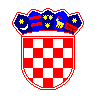 REPUBLIKA HRVATSKASISAČKO-MOSLAVAČKA ŽUPANIJAOPĆINA DVOR OPĆINSKI NAČELNIKKLASA: 402-06/22-01/07URBROJ: 2176-8-01-22-01Dvor, 01. kolovoza 2022.	Na temelju članka 40. Statuta Općine Dvor („Službeni vjesnik“ br. 07/21) i članka 7. Programa potpore poljoprivredi na području Općine Dvor za 2021. godinu („Službeni vjesnik“, br. 22/21) Općinski načelnik  d o n o s iO D L U K Uo dodjeli potpora male vrijednostiČlanak 1.	Temeljem provedenog Javnog poziva za dodjelu potpore male vrijednosti poljoprivredi na području općine Dvor od 08. studenog 2021. godine, a na prijedlog Povjerenstva za pregled i ocjenu prijava na Javni poziv za dodjelu potpore male vrijednosti poljoprivredi na području Općine Dvor za 2021. godinu dodjeljuju se potpore kako slijedi:Članak 2.Ova Odluka stupa na snagu danom donošenja, a bit će objavljena na službenoj internetskoj stranici i oglasnoj ploči Općine Dvor.OPĆINSKI NAČELNIK:        Nikola ArbutinaRedni brojIME i PREZIMEMJERAODOBRENI IZNOS (kn)1.SUNČICA PRIBIČEVIĆ1, 3  i 46.829,112.IVAN VUKADIN1950,003.DRAGAN LOTINA1 i 415.040,004.NIKOLA NIŠEVIĆ1 i 43.000,005.IVAN IDŽAKOVIĆ410.575,006.MILAN JANKOVIĆ4 i 520.500,007.DRAGANA IVKOVIĆ ĐURIĆ17.000,008.IVANA SLIJEPČEVIĆ43.350,009.LJUBOMIR STOJAKOVIĆ2  i 45.730,0010.NEDILJKO BAŠIĆ11.090,0011.ANKICA TRBULIN1, 2  i 48.728,4612.DMITAR MILIČEVIĆ15.300,0013.MILORAD IVKOVIĆ13.000,0014.NIKOLA JOKA1 i 24.600,0015.DRAGAN BEGIĆ1 i 45.075,0016.BORKA JURANOVIĆ46.123,0917.DRAGAN RESANOVIĆ1 i 418.527,0018.MILAN BRADAR11.400,0019.MILKO NIŠEVIĆ15.000,0020.DRAŽENKA BEGIĆ4 i 520.300,0021.DESANKA ŠERBULA1800,0022.LUKA STANIĆ415.875,0023.RADE KASAP13.000,0024.ALEKSANDAR DAVIDOVIĆ15.000,0025.DUŠAN MRĐENOVIĆ11.080,0026.GORDAN MENIĆANIN13.400,0027.PAVAO ARBUTINA1, 2  i 45.099,9528.DRAGAN ERCEGOVAC11,200,0029.SLOBODAN VASILJEVIĆ11.600,0030.RADOMIR TADIĆ1500,0031.JUGOSLAV CVJETKOVIĆ420.000,0032.MEVLIDA VICKOVIĆ1 i 21.750,0033.TIHOMIR VICKOVIĆ1  i 21.900,0034.MOMIR SUBOTIĆ45.650,0035.MARKO TEPŠIĆ1 i 47.215,0036.ZORAN SIMIĆ1  i 424.000,0037.ŽELJKO CVETKOVIĆ12.660,0038.MILAN OSTOJIĆ1860,0039.ALEKSANDAR STRINEKA12.000,0040.JOSIP KNEŽEVIĆ49.449,0041.ŽELJKA ARBUTINA1, 2 i 45.208,2042.DRAGANA ARBUTINA1300,0043.DRAGOLJUB ARBUTINA1640,0044.BOŽIDAR AKIK1 i 427.000,0045.SNEŽANA AKIK1, 2 i 44.325,0046.DRAGAN ZUBER3 i 42.000,0047.STJEPAN JUKO11.300,0048.ĐURO STAMBOLIJA12.200,0049.ANTUN MLAĐENOVIĆ410.950,0050.DRAGAN MENIĆANIN11.000,0051.STANISLAV MENIČANIN1  i 420.388,8552.SLOBODAN VUJČIĆ32.000,0053.ĐUROSLAV PRIBIČEVIĆ1, 2  i 42.750,0054.JULIJANA PRIBIČEVIĆ1 i 23.750,0055.DAVOR STANIĆ1 i 42.050,0056.DANIJELA TINTOR16.000,0057.DRAGAN VINČIĆ12.000,0058.MILAN GRUBOR1 i 2600,0059.PREDRAG TKALČEVIĆ420.000,0060.OLIVER LOTINA45.953,1261.LJUBAN TINTOR1 , 2 i 41.150,0062.BOJAN AKIK1 i 29.150,0063.ZORAN KUKIĆ1 i 21.300,0064.PERICA MILIĆ15.000,0065.MIROSLAV MILAKOVIĆ1 i 44.275,0066.SINIŠA MILINKOVIĆ1, 2 i 48.820,4767.NIKOLA SUNDAĆ419.375,0068.MILAN BEKO1 i 4759,3769.ŠTEFAN ABRAMOVIĆ4 i 5300,0070.MILAN PRIBIČEVIĆ1 i 433.000,0071.JANKO PRIBIČEVIĆ1 i 416.950,0072.RADMILA PRIBIČEVIĆ1 i 41.000,0073.SANJA ZUBER1 i 43.000,0074.MIROSLAV TRIVANOVIĆ1i 418.000,00SVEUKUPNOSVEUKUPNOSVEUKUPNO507.651,62